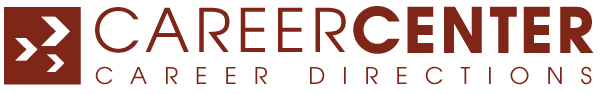 www.careercenterbr.comTRANSFERABLE SKILLSIdentifying your transferable skills is crucial for any job search or career-related decision. Read through this list and circle the skills you have used in previous jobs or volunteer activities. Review the skills you have circled and make a list of the skills you enjoy using. Use this list to find a job that requires a similar set of skills and emphasize these skills on your resume.*Adapted from The Job-Hunter’s Survival Guide by Richard BollesActingAdaptingAdministratingAdvisingAnalyzingArbitratingArrangingAssemblingAssessingAuditingBudgetingBuildingCalculatingClassifyingCoachingCollectingCommunicatingCompilingComposingComputingConceptualizingConductingConservingConstructingCoordinatingCounselingCreatingDecidingDefiningDeliveringDesigningDetectingDevelopingDevisingDiagnosingDiggingDirectingDiscoveringDistributingDrawingDrivingEditingEmpathizingEnforcingEstablishingEstimatingEvaluatingExaminingExpandingExperimentingExplainingExtractingFilingFixingFormulatingFoundingGeneratingGuidingHandlingHelpingIdentifyingIllustratingImaginingImprovingImprovisingInfluencingInformingInitiatingInnovatingInspectingInspiringInstallingInstructingIntegratingInterpretingInterviewingInventingInvestigatingJudgingLeadingLecturingLiftingListeningMaintainingMakingManagingMediatingMemorizingMentoringModelingMonitoringMotivatingNavigatingNegotiatingObservingOperatingOrderingOrganizingOriginatingOverseeingPaintingPerformingPersuadingPhotographingPilotingPlanningPredictingPreparingPrescribingPresentingPrintingProblem solvingProducingProgrammingPromotingProofreadingProtectingProvidingPublicizingPurchasingQuestioningRaisingReasoningRecommendingReconcilingRecordingRecruitingReducingReferringRehabilitatingRelatingRepairingReportingRepresentingResearchingResolvingRestoringRetrievingSchedulingSelectingSellingSeparatingServingSetting upSewingShapingShowingSingingSketchingSolvingSortingSpeakingStudyingSummarizingSupervisingSupplyingSystematizingTaking ordersTeachingTeam-buildingTendingTestingTrainingTranscribingTranslatingTravelingTreatingTroubleshootingTutoringTypingUnitingUpgradingUtilizingWashingWriting